Pressinformation februari 2017

En frisk smak med sting – Citron & IngefäraLagom i februari utökar Kiviks Musteri sin serie Naturens Bästa med en ny smak – Citron & Ingefära. En frisk smak med sting! 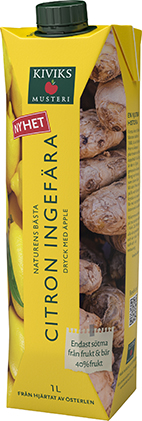 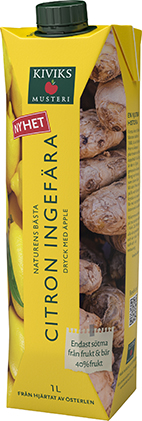 Kombinationen citron och ingefära är en smakkombination som man idag hittar på många moderna juicebarer och i många mat- och dryckesrecept. Naturens Bästa Citron & Ingefära har en väl avvägd balans mellan syra, sötma och kryddighet, och är både uppfriskande och törstsläckande.

Likt alla andra drycker i serien Naturens Bästa har den inget tillsatt socker och innehåller 40 % frukt. Citronerna ger frisk syrlighet, ingefäran ett fräscht sting och äppeljuicen balanserar upp syran. Den smakar som friskheten själv! säger Susanne Harde, produktchef Kiviks Musteri. Både citronen och ingefäran tillhör några av naturens bästa nyttigheter. Citronen innehåller bl.a C-vitamin och ingefäran är en ört som i tusentals år har använts i såväl matlagning som för sina hälsokvalitéer.Naturens Bästa Citron/Ingefära är tillverkad på Österlen på Kiviks Musteri.

Lanseras: 13 februari 2017
Cirkapris: 21,90  kr
Finns: i dagligvaruhandeln och på våra besöksmål i Kivik och på Solnäs Gård utanför Lund.På vår hemsida kan man läsa mer om alla de goda smakerna i Naturens Bästa-serien från Kiviks Musteri www.kiviksmusteri.seFör mer information och varuprov kontakta:Susanne Harde
Produktchef
Kiviks Musteri AB
Tel: 0414-719 92  Mobil: 072-52 71 976
E-mail: susanne.harde@kiviksmusteri.seKiviks Musteri på MyNewsdesk: http://www.mynewsdesk.com/se/pressroom/kiviks_musteri_ab